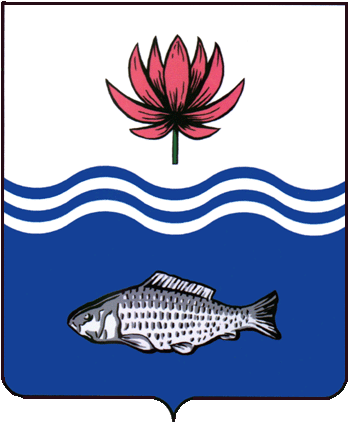 АДМИНИСТРАЦИЯ МО "ВОЛОДАРСКИЙ РАЙОН"АСТРАХАНСКОЙ ОБЛАСТИПОСТАНОВЛЕНИЕОб отмене постановления № 1481 администрации МО «Володарский район» от 30.08.2019 г. В соответствии с Жилищным кодексом Российской Федерации, ст. 14 Федерального закона от 06.10.2003 № 131-ФЗ «Об общих принципах организации местного самоуправления в Российской Федерации», администрация муниципального образования «Володарский район»ПОСТАНОВЛЯЕТ:1. В связи с отказом Родионовой В.А. от предложенного соглашения об изъятии земельного участка и предложенных жилых помещений отменить  Постановление администрации МО «Володарский район» от 30.08.2019 № 1481 «Об изъятии земельного участка и расположенного на нем  объекта недвижимого имущества для муниципальных нужд МО «Володарский район». 2.Сектору информационных технологий организационного отдела администрации МО «Володарский район» разместить настоящее постановление на официальном сайте администрации МО «Володарский район». 3.Настоящее постановление вступает в силу с момента его подписания.4.Контроль за исполнением настоящего постановления оставляю за собой.И.о.заместителя главы по оперативной работе		  	       	                     Р.Т. Мухамбетов от 22.12.2020 г.N 1519